ВЕРХОВНА РАДА УКРАЇНИКомітет Верховної Ради України з питань організації державної влади, місцевого самоврядування, регіонального розвитку та містобудування на своєму засіданні 19 травня 2021 року (протокол засідання № 71) розглянув питання щодо призначення позачергових виборів Надла́цького сільського голови Голова́нівського району Кіровоградської області. Зазначене питання було порушено у зв’язку з достроковим припиненням повноважень Надла́цького сільського голови Кожушка Юрія Івановича.Управління Апарату Верховної Ради України по зв’язках з місцевими органами влади і органами місцевого самоврядування вважає, що за результатами розгляду цього питання доцільно рекомендувати Верховній Раді України призначити позачергові вибори Надлацького сільського голови.За результатами розгляду питання Комітет ухвалив висновок рекомендувати Верховній Раді України відповідно до пункту 30 частини першої статті 85 Конституції України, частини першої статті 5, частини третьої статті 194, частини першої статті 195 Виборчого кодексу України призначити позачергові вибори Надлацького сільського голови Голованівського району Кіровоградської області на неділю 31 жовтня 2021 року, прийнявши про це відповідну Постанову Верховної Ради України.Виступити на пленарному засіданні Верховної Ради України під час розгляду цього питання доручено Заступнику Голови Комітету, голові підкомітету з питань виборів, референдумів та інших форм безпосередньої демократії, народному депутату України Загоруйко А.Л.Проект Постанови та матеріали додаються.Голова Комітету						     	А. КЛОЧКО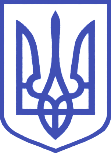 ВЕРХОВНА РАДА УКРАЇНИКомітет з питань організації державної влади, місцевого самоврядування,
 регіонального розвитку та містобудування01008, м.Київ-8, вул. М. Грушевського, 5, тел./факс: 255-32-05, 255-20-75    